NCM1B 									Name: _______________________Unit 5 Lesson 4 Homework: Percent DecayUse equations, graph, or tables to find the solutions to the problems below.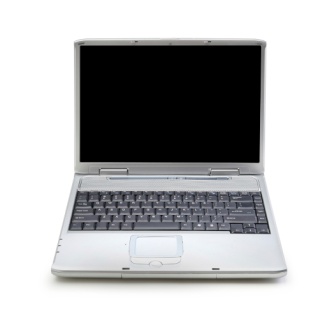 1.  A computer valued at $6500 depreciates at the rate of 14.3% per year. 

a)   What is the initial value of the computer? 
b)   What is the percentage rate of depreciation?

c)   Write a function that models the value of the computer.  d)   Find the value of the computer after three years. 2.  A new truck that sells for $29,000 depreciates 12% each year. Write a function that models the value of the truck. Find the value of the truck after 7 years.3.  A new car that sells for $18,000 depreciates 25% each year. Write a function that models the value of the car. Find the value of the car after 4 years.4.  Assume that your kidneys can filter out 10% of a medication in your blood every 6 hours. You take one 200-milligram dose of the medicine. How many milligrams of the medicine are in your blood after 2 days?Complete the Table:Exponential Decay EquationInitial AmountDecay Factor%   Percent of decay